SUUNNISTAVA UUSIMAA - SYYSKOKOUS 2022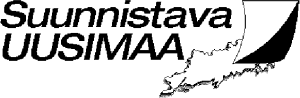 VALTAKIRJA	on valtuutettuedustajaksemme ja käyttämään äänioikeuttammeSuunnistava Uusimaa ry:n sääntömääräisessä syyskokouksessa 2022. Seuran nimi  	Seuran puolesta (allekirjoitus):   	